С 8 по 13 февраля в ОШ №1 проходит неделя правовой грамотности "Правовой навигатор".   В  первый день недели учителя русского языка и литературы провели конкурс эссе «Мы и взрослые».В своих работах авторы  отметили, что  «Права, обязанности и ответственность несовершеннолетних...» очень актуальная тема в современном мире.Считают, что самым важным и неотъемлемым правом для каждого человека является право на жизнь.  Права это не подарок за хорошее поведение и не привилегия, а  необходимость как воздух, как солнце. Жизнь ребенку дают родители, а право на жизнь ему гарантирует государство. Оно представляет и другие, жизненно важные для подростка права. В Конвенции о правах ребенка сказано, что каждый ребенок имеет право знать своих родителей.#құқықтықсауаттылықапталығы@umckrg@balkhash.goo.kz@balqash_qalasy_bilim_bolimi#құқықтықнавигатор#balqash_qalasy_bilim_bolimi#umckrg.gov.kz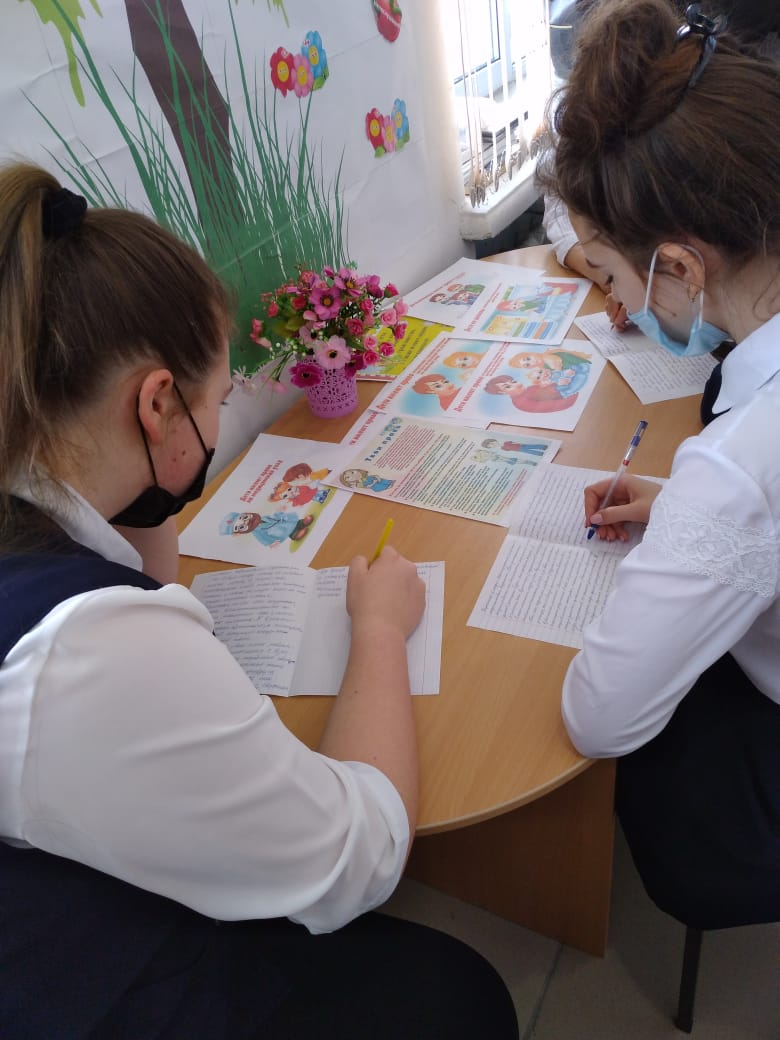 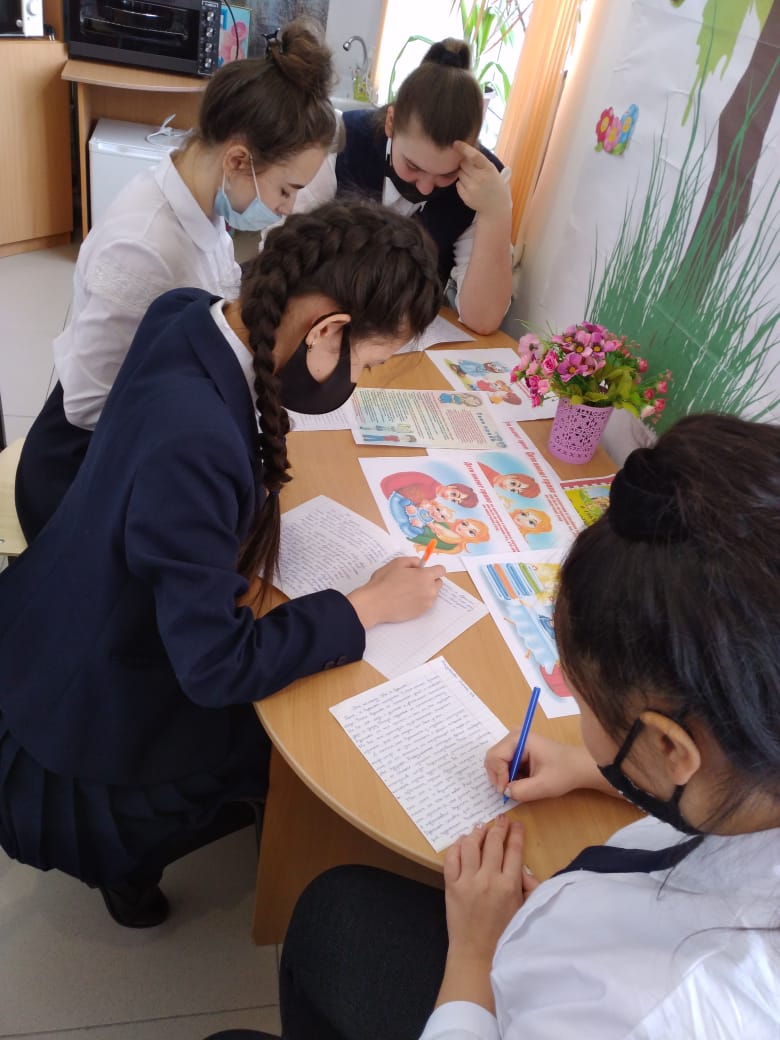 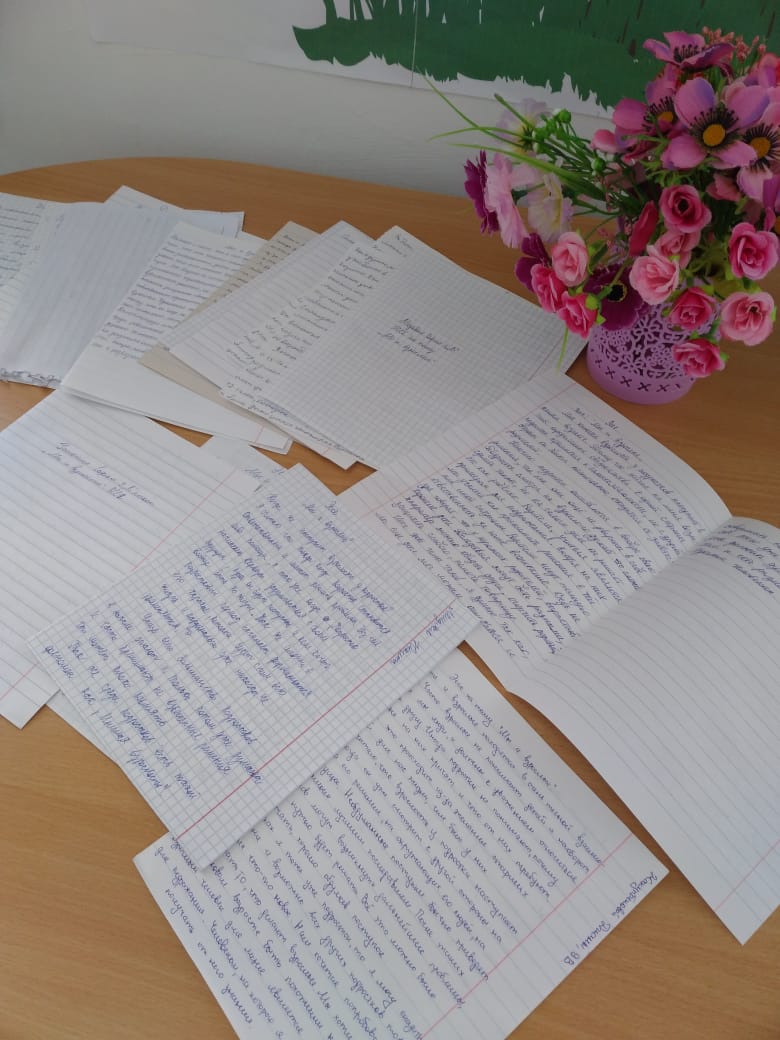 